St Ninian’s High School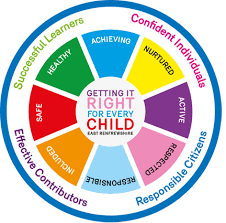 PSHE NewsletterWeek Beginning 26th August 2019 Focus: Daily PrayersA Vision of Education for Our Young PeopleC19: Permission for Pupils to be Out of ClassFocus On Corridor Movement, Racism, BullyingThursday 29th August Mass of Welcome at 7pm in the school Oratory for all families and the marking of the Ascensio Scholarum.WellbeingLockersAll S2-S6 locker holders should ensure their locker is securely closed and padlocked.If it has a tie or a School padlock on it a new 40mm padlock should be purchased asap and you must see Mrs Callan or Mrs Zochowska in School office. It may not be possible for it to be resolved immediately but you MUST return to office when asked to do so.Extra-Curricular programme bookletSaltire AwardsAs you return to school after the summer break, please make sure that you are proactive in recording volunteering hours in order to gain a Saltire Award. Please visit ‘Bridge the Gap’ at: http://bridgethegap.co/ This website provides updates and opportunities in East Renfrewshire for young people. It has been built by and for the young People of East Renfrewshire. You can find more information about Volunteering in East Renfrewshire, Volunteering Awards, Work & Training, and much more here. Please be aware that hours used towards other awards such as Duke of Edinburgh can be counted towards the Saltire award as well.Please note that all Saltire submissions should be made directly to Mrs Miller to ensure hours are recorded. Please see Mrs Miller for all information relating to Saltire Awards.Mental Health Awareness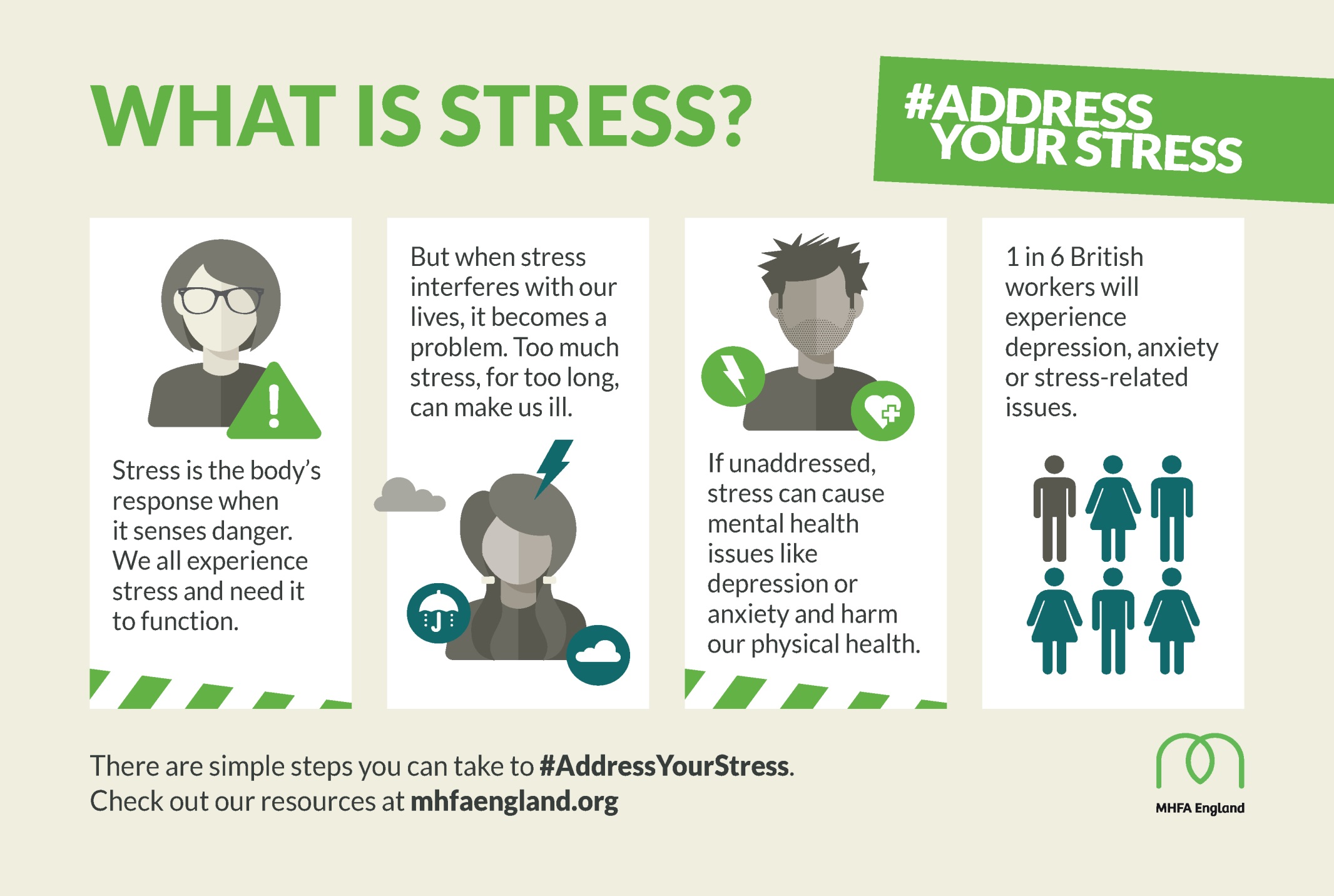 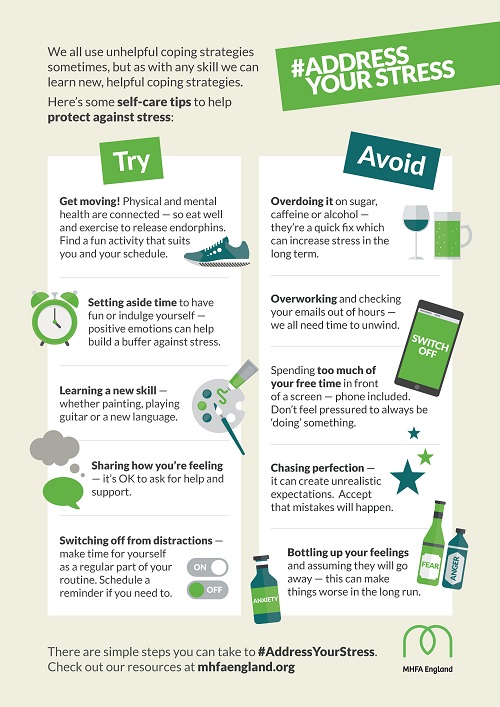 S1Sports Council – Nominate two pupils from each Alpha class who wish to considered for the sports council and pass the names to T.Low.  PSHE First Aid Visits – Please collect visitor from the school office prior to lesson beginning:1a6 – 28th August 1a1 – 30th AugustInduction SlidesBody ImageMy first week in St.Ninian’s Pupil Council Nominations to be completed ASAP.  Please forward names to year head. S2Body Image Study Skills for year aheadBody ImageInduction SlidesPupil Council Nominations to be completed ASAP.  Please forward names to year head.S3My WoW Ambassador ProgrammeBalanced DietExercise Health and FitnessInduction SlidesPupil Council Nominations to be completed ASAP.  Please forward names to year head. S4Study Tips – Inside the mind of a ProcrastinatorPSHE Booklet – Health and Wellbeing Pages 10, 11, 12 & 13.  Complete Term 1 SectionsStudy Skills for S4 – Study Skills VideoWork Experience – Please go over with your respective classesPupil Council Nominations to be completed ASAP.  Please forward names to year head. S5Study Skills – in booklets, highlight the different types of approach to studying.  Use ‘Notes’ page for this activityStudy Tips – Inside the mind of a ProcrastinatorInduction Slides   Pupil Council Nominations to be completed ASAP.  Please forward names to year head. S6Stuart Ivory "Money Talks" sessions 6a1 – Thursday 29th August 1.00pmPlease collect guest from the reception prior to the start of the lessonStudy Tips – Inside the mind of a ProcrastinatorPupils are to leave class at 1.45pm to avoid corridor congestionAll about me – Complete with class S6 Service SlidesHeriot Watt University Open Days – Edinburgh CampusSaturday 14 SeptemberSaturday 26 OctoberPupil Council Nominations to be completed ASAP.  Please forward names to year head. Diploma Completion for S6 pupils – See the below instructionsPupils go on to “Pupil Shared Area”Click on “PSHE”Pupils go on to “Diploma 2020”Pupils click on their own respective AlphaClick on the “S6 Diploma” and immediately save in the folder using their name. Pupils are to complete each section of the Diploma by writing in to the text box at the bottom of each sectionThis will be a working document and pupils should save their work as they goIt is important that when pupils are writing information in to the text box that they do not hit the return key as this will not work with the software when transferring on to the DiplomaLink to examples of previous diplomasLink to Lesson for “Responsible Citizen”Link to Lesson for “Confident Individual”Link to Lesson for “Successful Learner”My World of WorkS6 Service – encourage pupils to sign up to volunteering opportunities that are on offer throughout the yearT. Low